NEXUS INTERNATIONAL SCHOOL, MALAYSIANISM is a privately owned international school in Putrajaya, Malaysia. The student body consists of expats from a large number of countries, members of government departments such as the Ministry of Foreign Affairs, and private fee paying Malaysians; the school roll is expected to grow to more than 800 over the next few years. NISM follows a British flavoured international curriculum, which includes IPC, IGCSE and IB Diploma. The school is an inclusive environment and has a focus on personalisation of learning. ICT is fully integrated at all levels in the school; younger children are using iPads, the primary school has access to laptops in trolleys and learners from Year 5  – 13 have their own MacBook Pro laptops which are used across the curriculum.OUR PURPOSE To educate the youth of the world to take their productive place as leaders in the global community. OUR MISSIONTo be acclaimed by the world wide international education community as a provider of the highest quality international education which is speciﬁcally matched to the needs of our expatriate and local studentsOUR VISION Nexus International School will be an internationally minded learning community that nurtures and supports every child’s emotional, physical, creative and intellectual needs in order that they can achieve academic success and become globally responsible citizens. We will accomplish this by celebrating diversity and challenging minds.OUR CORE VALUES RESPECTING and caring for each other being dedicated to a culture of EXCELLENCE openness in COMMUNICATION acting with INTEGRITY being PASSIONATE in what we do creating ENJOYABLE environmentsAt Nexus International School, we promise to: • 	Treat everyone as gifted and talented individuals and foster those talents and gifts through	careful mentorship and guidance that is based on respect for all.•  	Provide an environment that allows these talents to ﬂourish; one that is innovative,	progressive and grounded in trust, compassion and respect.KEY OBJECTIVES OF THE POSITIONTo carry out the professional duties of the SEN / Inclusion Teacher as circumstances may require and in accordance with the school's policies under the direction of the Principal and ELL HOD. A teacher is an informed, reflective practitioner who uses inquiry teaching strategies to create positive learning environments which motivate and challenge all learners to become self-regulated, life-long learners and leaders.SPECIFIC DUTIESConsistent with Nexus International School policies, SEN / Inclusion teacher is responsible for: Whilst every effort has been made to explain the main duties and responsibilities of the post, each individual task undertaken may not be identified. Employees will be expected to comply with any reasonable request from a manager to undertake work of a similar level that is not specified in this job description.This job description may be amended at any time following discussion between the principal and member of staff, to be reviewed annually.Expenditure Authority:Up to budget allocations consistent with school policies and project set up budget. KEY RELATIONSHIPSPrincipal and Head of Secondary via the Inclusion line manager.In addition teachers develop and maintain effective working relationships with:LearnersTeachers and Teaching AssistantsParentsICT techniciansHoY’sSchool executive teamSchool leadership teamsAdministration staffPERSONAL SPECIFICATIONQualifications and Training	A degree plus teaching qualification (or equivalent)	Higher degree or recognized professional qualification (preferred)	Evidence of continued relevant professional development in SENExperience	Experience in teaching learners with diverse needs, especially in the area of ASD / ADHD /ADD and Dyslexia	Experience in an international school environment (preferred)	Experience in management of staff Knowledge and Understanding	Practical understanding of SEN Theoretical understanding of effective teaching and learning strategies and behavioural management strategies	Understanding and knowledge of principles and practice of inclusionPerson Qualities	A demonstrated and genuine liking and appreciation of children	Demonstrates interpersonal skills that ensure approachability	Resilience 	Understanding of learner’s personal qualities and needs to learn	Flexible and adaptable	Sense of humour	High standards and expectations	MotivatedAble to work and manage a variety of experienced professionalsCORE COMPETENCIESWe are looking for someone who can:Demonstrate flexibility in their approaches with learners, staff and parentsEstablish and maintain good relationships with colleagues, learners and parentsCommunicate effectively orally and in writingBe highly proficient in the use of technology (Google classrooms / Google documents) to effectively share information with mainstream teachersCoach others in a challenging but non-confrontational wayPositively influence othersBuild trusting relationships that promote mutual respect and safety Motivate and engage with colleagues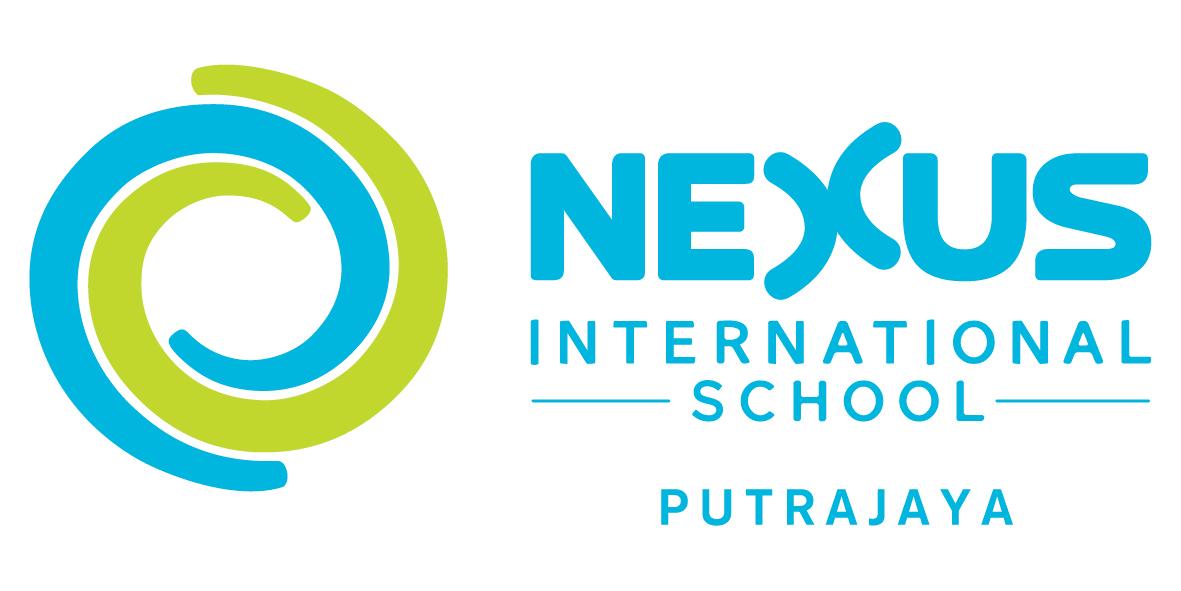 Role DescriptionPOSITIONSecondary School SEN / Inclusion Teacher Learner Assessment and Information SharingLearner Assessment and Information SharingLearner Assessment and Information SharingLearner Assessment and Information SharingLearner Assessment and Information SharingImplement and review the teacher referral system for highlighting learners that require further assessmentIdentify learner strengths / weaknesses through observation, teacher feedback  and formal assessmentAssessing and analysing data patterns of prior progression and regressionReviewing and using data from both standardised school assessments and specific SEN assessments to identify learners who may need support and clarify specific curriculum areas where this support should be focussedProduce and regularly review (once per term) learner action plans (IEP’s), sharing agreed information with mainstream teachers that provides structured targets that are attainable by learners and support for staff to enable the learners to attain these targetsSupport the assessment and application for special circumstances for externally moderated and examined work through the JCQ or exam boards alongside the exam’s officer and HOD. Facilitate learner case conferences for specific learners where mainstream teachers need guidance with intervention and differentiation strategies. Assist in the assessment of new applications for learners who are identified from data as having possible learning challenges / SENTo complete and share a yearly review against established termly targets which informs parents of overall progression due to interventions and next steps required if the learner is to continue with additional supportCollaborating with internal and external specialist services (Speech and language / Occupational Therapy etc)  to ensure that recommendations and interventions are shared with teaching staff effectively Tracking and assessing data for learners prior to entry in Yr6 so that relevant information can be shared with secondary staff upon entry to secondary schoolImplement and review the teacher referral system for highlighting learners that require further assessmentIdentify learner strengths / weaknesses through observation, teacher feedback  and formal assessmentAssessing and analysing data patterns of prior progression and regressionReviewing and using data from both standardised school assessments and specific SEN assessments to identify learners who may need support and clarify specific curriculum areas where this support should be focussedProduce and regularly review (once per term) learner action plans (IEP’s), sharing agreed information with mainstream teachers that provides structured targets that are attainable by learners and support for staff to enable the learners to attain these targetsSupport the assessment and application for special circumstances for externally moderated and examined work through the JCQ or exam boards alongside the exam’s officer and HOD. Facilitate learner case conferences for specific learners where mainstream teachers need guidance with intervention and differentiation strategies. Assist in the assessment of new applications for learners who are identified from data as having possible learning challenges / SENTo complete and share a yearly review against established termly targets which informs parents of overall progression due to interventions and next steps required if the learner is to continue with additional supportCollaborating with internal and external specialist services (Speech and language / Occupational Therapy etc)  to ensure that recommendations and interventions are shared with teaching staff effectively Tracking and assessing data for learners prior to entry in Yr6 so that relevant information can be shared with secondary staff upon entry to secondary schoolImplement and review the teacher referral system for highlighting learners that require further assessmentIdentify learner strengths / weaknesses through observation, teacher feedback  and formal assessmentAssessing and analysing data patterns of prior progression and regressionReviewing and using data from both standardised school assessments and specific SEN assessments to identify learners who may need support and clarify specific curriculum areas where this support should be focussedProduce and regularly review (once per term) learner action plans (IEP’s), sharing agreed information with mainstream teachers that provides structured targets that are attainable by learners and support for staff to enable the learners to attain these targetsSupport the assessment and application for special circumstances for externally moderated and examined work through the JCQ or exam boards alongside the exam’s officer and HOD. Facilitate learner case conferences for specific learners where mainstream teachers need guidance with intervention and differentiation strategies. Assist in the assessment of new applications for learners who are identified from data as having possible learning challenges / SENTo complete and share a yearly review against established termly targets which informs parents of overall progression due to interventions and next steps required if the learner is to continue with additional supportCollaborating with internal and external specialist services (Speech and language / Occupational Therapy etc)  to ensure that recommendations and interventions are shared with teaching staff effectively Tracking and assessing data for learners prior to entry in Yr6 so that relevant information can be shared with secondary staff upon entry to secondary schoolImplement and review the teacher referral system for highlighting learners that require further assessmentIdentify learner strengths / weaknesses through observation, teacher feedback  and formal assessmentAssessing and analysing data patterns of prior progression and regressionReviewing and using data from both standardised school assessments and specific SEN assessments to identify learners who may need support and clarify specific curriculum areas where this support should be focussedProduce and regularly review (once per term) learner action plans (IEP’s), sharing agreed information with mainstream teachers that provides structured targets that are attainable by learners and support for staff to enable the learners to attain these targetsSupport the assessment and application for special circumstances for externally moderated and examined work through the JCQ or exam boards alongside the exam’s officer and HOD. Facilitate learner case conferences for specific learners where mainstream teachers need guidance with intervention and differentiation strategies. Assist in the assessment of new applications for learners who are identified from data as having possible learning challenges / SENTo complete and share a yearly review against established termly targets which informs parents of overall progression due to interventions and next steps required if the learner is to continue with additional supportCollaborating with internal and external specialist services (Speech and language / Occupational Therapy etc)  to ensure that recommendations and interventions are shared with teaching staff effectively Tracking and assessing data for learners prior to entry in Yr6 so that relevant information can be shared with secondary staff upon entry to secondary schoolImplement and review the teacher referral system for highlighting learners that require further assessmentIdentify learner strengths / weaknesses through observation, teacher feedback  and formal assessmentAssessing and analysing data patterns of prior progression and regressionReviewing and using data from both standardised school assessments and specific SEN assessments to identify learners who may need support and clarify specific curriculum areas where this support should be focussedProduce and regularly review (once per term) learner action plans (IEP’s), sharing agreed information with mainstream teachers that provides structured targets that are attainable by learners and support for staff to enable the learners to attain these targetsSupport the assessment and application for special circumstances for externally moderated and examined work through the JCQ or exam boards alongside the exam’s officer and HOD. Facilitate learner case conferences for specific learners where mainstream teachers need guidance with intervention and differentiation strategies. Assist in the assessment of new applications for learners who are identified from data as having possible learning challenges / SENTo complete and share a yearly review against established termly targets which informs parents of overall progression due to interventions and next steps required if the learner is to continue with additional supportCollaborating with internal and external specialist services (Speech and language / Occupational Therapy etc)  to ensure that recommendations and interventions are shared with teaching staff effectively Tracking and assessing data for learners prior to entry in Yr6 so that relevant information can be shared with secondary staff upon entry to secondary schoolEstablishing goals and expectations: Includes the setting, communicating and monitoring of learning goals, standards and expectations, and the involvement of staff and others in the process so there is clarity and consensus about goals.     Establishing goals and expectations: Includes the setting, communicating and monitoring of learning goals, standards and expectations, and the involvement of staff and others in the process so there is clarity and consensus about goals.     Establishing goals and expectations: Includes the setting, communicating and monitoring of learning goals, standards and expectations, and the involvement of staff and others in the process so there is clarity and consensus about goals.     Establishing goals and expectations: Includes the setting, communicating and monitoring of learning goals, standards and expectations, and the involvement of staff and others in the process so there is clarity and consensus about goals.     Establishing goals and expectations: Includes the setting, communicating and monitoring of learning goals, standards and expectations, and the involvement of staff and others in the process so there is clarity and consensus about goals.     Collaborating with mainstream teachers during the planning phase to share ideas and modify resources for differentiation of the mainstream curriculum according to the pre-identified learners needsTeaching groups, individuals, and providing pre-class, in-class and post-class support for learners with additional educational needs across the year groups as appropriatePlanning, developing and delivering specific short term educational programmes which address and remediate the additional educational needs of the learnersIdentifying and teaching study skills and social skills that will develop the learners’ ability to work independently.Providing skill-based support to groups or individuals (e.g. spelling, fine motor, interactive)To work alongside the Yr11 HoY for supporting learners who have a reduced timetable, ensuring that they have appropriate work and intervention strategies to effectively use their additional timeSupport identified learners for a pre-established period of time to teach and implement a specific strategy which enables them to access the curriculumAssist in the QA process for planning documentation to ensure that differentiation is included for all curriculum areasTo ensure the educational environment is conducive to learning and share strategies where modification is requiredCollaborating with mainstream teachers during the planning phase to share ideas and modify resources for differentiation of the mainstream curriculum according to the pre-identified learners needsTeaching groups, individuals, and providing pre-class, in-class and post-class support for learners with additional educational needs across the year groups as appropriatePlanning, developing and delivering specific short term educational programmes which address and remediate the additional educational needs of the learnersIdentifying and teaching study skills and social skills that will develop the learners’ ability to work independently.Providing skill-based support to groups or individuals (e.g. spelling, fine motor, interactive)To work alongside the Yr11 HoY for supporting learners who have a reduced timetable, ensuring that they have appropriate work and intervention strategies to effectively use their additional timeSupport identified learners for a pre-established period of time to teach and implement a specific strategy which enables them to access the curriculumAssist in the QA process for planning documentation to ensure that differentiation is included for all curriculum areasTo ensure the educational environment is conducive to learning and share strategies where modification is requiredCollaborating with mainstream teachers during the planning phase to share ideas and modify resources for differentiation of the mainstream curriculum according to the pre-identified learners needsTeaching groups, individuals, and providing pre-class, in-class and post-class support for learners with additional educational needs across the year groups as appropriatePlanning, developing and delivering specific short term educational programmes which address and remediate the additional educational needs of the learnersIdentifying and teaching study skills and social skills that will develop the learners’ ability to work independently.Providing skill-based support to groups or individuals (e.g. spelling, fine motor, interactive)To work alongside the Yr11 HoY for supporting learners who have a reduced timetable, ensuring that they have appropriate work and intervention strategies to effectively use their additional timeSupport identified learners for a pre-established period of time to teach and implement a specific strategy which enables them to access the curriculumAssist in the QA process for planning documentation to ensure that differentiation is included for all curriculum areasTo ensure the educational environment is conducive to learning and share strategies where modification is requiredCollaborating with mainstream teachers during the planning phase to share ideas and modify resources for differentiation of the mainstream curriculum according to the pre-identified learners needsTeaching groups, individuals, and providing pre-class, in-class and post-class support for learners with additional educational needs across the year groups as appropriatePlanning, developing and delivering specific short term educational programmes which address and remediate the additional educational needs of the learnersIdentifying and teaching study skills and social skills that will develop the learners’ ability to work independently.Providing skill-based support to groups or individuals (e.g. spelling, fine motor, interactive)To work alongside the Yr11 HoY for supporting learners who have a reduced timetable, ensuring that they have appropriate work and intervention strategies to effectively use their additional timeSupport identified learners for a pre-established period of time to teach and implement a specific strategy which enables them to access the curriculumAssist in the QA process for planning documentation to ensure that differentiation is included for all curriculum areasTo ensure the educational environment is conducive to learning and share strategies where modification is requiredCollaborating with mainstream teachers during the planning phase to share ideas and modify resources for differentiation of the mainstream curriculum according to the pre-identified learners needsTeaching groups, individuals, and providing pre-class, in-class and post-class support for learners with additional educational needs across the year groups as appropriatePlanning, developing and delivering specific short term educational programmes which address and remediate the additional educational needs of the learnersIdentifying and teaching study skills and social skills that will develop the learners’ ability to work independently.Providing skill-based support to groups or individuals (e.g. spelling, fine motor, interactive)To work alongside the Yr11 HoY for supporting learners who have a reduced timetable, ensuring that they have appropriate work and intervention strategies to effectively use their additional timeSupport identified learners for a pre-established period of time to teach and implement a specific strategy which enables them to access the curriculumAssist in the QA process for planning documentation to ensure that differentiation is included for all curriculum areasTo ensure the educational environment is conducive to learning and share strategies where modification is requiredKeeping up to date with the latest developmentsKeeping up to date with the latest developmentsKeeping up to date with the latest developmentsKeeping up to date with the latest developmentsKeeping up to date with the latest developmentsAttending appropriate conferences  / partnership / working groups / to ensure awareness of new strategies in SEN and sharing these with othersPiloting and investigating the use of new teaching and learning approaches for SEN learnersSharing best practice with existing and new approaches with staff within Nexus and Partner schools, including approaches to using technology which enable learners to access the curriculum with further confidenceAttending appropriate conferences  / partnership / working groups / to ensure awareness of new strategies in SEN and sharing these with othersPiloting and investigating the use of new teaching and learning approaches for SEN learnersSharing best practice with existing and new approaches with staff within Nexus and Partner schools, including approaches to using technology which enable learners to access the curriculum with further confidenceAttending appropriate conferences  / partnership / working groups / to ensure awareness of new strategies in SEN and sharing these with othersPiloting and investigating the use of new teaching and learning approaches for SEN learnersSharing best practice with existing and new approaches with staff within Nexus and Partner schools, including approaches to using technology which enable learners to access the curriculum with further confidenceAttending appropriate conferences  / partnership / working groups / to ensure awareness of new strategies in SEN and sharing these with othersPiloting and investigating the use of new teaching and learning approaches for SEN learnersSharing best practice with existing and new approaches with staff within Nexus and Partner schools, including approaches to using technology which enable learners to access the curriculum with further confidenceAttending appropriate conferences  / partnership / working groups / to ensure awareness of new strategies in SEN and sharing these with othersPiloting and investigating the use of new teaching and learning approaches for SEN learnersSharing best practice with existing and new approaches with staff within Nexus and Partner schools, including approaches to using technology which enable learners to access the curriculum with further confidencePlanning, Coordinating and evaluating teaching and the curriculum: Direct involvement in the support and evaluation of teaching through regular classroom visits and provision of formative and summative feedback to teachers. Direct oversight of curriculum through school-wide coordination across classes and year levels and alignment to school goals.Planning, Coordinating and evaluating teaching and the curriculum: Direct involvement in the support and evaluation of teaching through regular classroom visits and provision of formative and summative feedback to teachers. Direct oversight of curriculum through school-wide coordination across classes and year levels and alignment to school goals.Planning, Coordinating and evaluating teaching and the curriculum: Direct involvement in the support and evaluation of teaching through regular classroom visits and provision of formative and summative feedback to teachers. Direct oversight of curriculum through school-wide coordination across classes and year levels and alignment to school goals.Planning, Coordinating and evaluating teaching and the curriculum: Direct involvement in the support and evaluation of teaching through regular classroom visits and provision of formative and summative feedback to teachers. Direct oversight of curriculum through school-wide coordination across classes and year levels and alignment to school goals.Planning, Coordinating and evaluating teaching and the curriculum: Direct involvement in the support and evaluation of teaching through regular classroom visits and provision of formative and summative feedback to teachers. Direct oversight of curriculum through school-wide coordination across classes and year levels and alignment to school goals.Plan collaboratively with HOD / Teachers / Support Staff to meet the needs of the learnersWhere required, model behavioural needs intervention strategies for SEN learnersSupporting and encouraging risk taking with learners and staffProvide the support for mentoring times and supporting professional development of others relating to SEN throughout the yearSupport, mentor and monitor learners to adapt self management strategies according to their learning challenges, gaining learner feedback to help provide next steps in their learningPromote learner self advocacy providing strategies and monitor these strategies accordinglyPlan collaboratively with HOD / Teachers / Support Staff to meet the needs of the learnersWhere required, model behavioural needs intervention strategies for SEN learnersSupporting and encouraging risk taking with learners and staffProvide the support for mentoring times and supporting professional development of others relating to SEN throughout the yearSupport, mentor and monitor learners to adapt self management strategies according to their learning challenges, gaining learner feedback to help provide next steps in their learningPromote learner self advocacy providing strategies and monitor these strategies accordinglyPlan collaboratively with HOD / Teachers / Support Staff to meet the needs of the learnersWhere required, model behavioural needs intervention strategies for SEN learnersSupporting and encouraging risk taking with learners and staffProvide the support for mentoring times and supporting professional development of others relating to SEN throughout the yearSupport, mentor and monitor learners to adapt self management strategies according to their learning challenges, gaining learner feedback to help provide next steps in their learningPromote learner self advocacy providing strategies and monitor these strategies accordinglyPlan collaboratively with HOD / Teachers / Support Staff to meet the needs of the learnersWhere required, model behavioural needs intervention strategies for SEN learnersSupporting and encouraging risk taking with learners and staffProvide the support for mentoring times and supporting professional development of others relating to SEN throughout the yearSupport, mentor and monitor learners to adapt self management strategies according to their learning challenges, gaining learner feedback to help provide next steps in their learningPromote learner self advocacy providing strategies and monitor these strategies accordinglyPlan collaboratively with HOD / Teachers / Support Staff to meet the needs of the learnersWhere required, model behavioural needs intervention strategies for SEN learnersSupporting and encouraging risk taking with learners and staffProvide the support for mentoring times and supporting professional development of others relating to SEN throughout the yearSupport, mentor and monitor learners to adapt self management strategies according to their learning challenges, gaining learner feedback to help provide next steps in their learningPromote learner self advocacy providing strategies and monitor these strategies accordinglyPromoting and participating In teacher learning and development: Leadership that not only promotes but directly participates with teachers in formal or informal professional learning. Promoting and participating In teacher learning and development: Leadership that not only promotes but directly participates with teachers in formal or informal professional learning. Promoting and participating In teacher learning and development: Leadership that not only promotes but directly participates with teachers in formal or informal professional learning. Promoting and participating In teacher learning and development: Leadership that not only promotes but directly participates with teachers in formal or informal professional learning. Promoting and participating In teacher learning and development: Leadership that not only promotes but directly participates with teachers in formal or informal professional learning. Provide SEN training to staff (1:1 or groups) within the secondary school, including those new to teachingEvaluating the impact of training and professional development through observations / learning walks within mainstream classrooms, sharing appropriate feedback to promote an inclusive learning environmentProvide SEN training to staff (1:1 or groups) within the secondary school, including those new to teachingEvaluating the impact of training and professional development through observations / learning walks within mainstream classrooms, sharing appropriate feedback to promote an inclusive learning environmentProvide SEN training to staff (1:1 or groups) within the secondary school, including those new to teachingEvaluating the impact of training and professional development through observations / learning walks within mainstream classrooms, sharing appropriate feedback to promote an inclusive learning environmentProvide SEN training to staff (1:1 or groups) within the secondary school, including those new to teachingEvaluating the impact of training and professional development through observations / learning walks within mainstream classrooms, sharing appropriate feedback to promote an inclusive learning environmentProvide SEN training to staff (1:1 or groups) within the secondary school, including those new to teachingEvaluating the impact of training and professional development through observations / learning walks within mainstream classrooms, sharing appropriate feedback to promote an inclusive learning environmentEnsuring an orderly and supportive environment: Protecting time for teaching and learning by reducing external pressures and interruptions and establishing an orderly and supportive environment both inside and outside classrooms.Ensuring an orderly and supportive environment: Protecting time for teaching and learning by reducing external pressures and interruptions and establishing an orderly and supportive environment both inside and outside classrooms.Ensuring an orderly and supportive environment: Protecting time for teaching and learning by reducing external pressures and interruptions and establishing an orderly and supportive environment both inside and outside classrooms.Ensuring an orderly and supportive environment: Protecting time for teaching and learning by reducing external pressures and interruptions and establishing an orderly and supportive environment both inside and outside classrooms.Ensuring an orderly and supportive environment: Protecting time for teaching and learning by reducing external pressures and interruptions and establishing an orderly and supportive environment both inside and outside classrooms.Developing and maintaining positive and productive professional relationships with colleagues, liaising with class teachers and parents to maximize on the learning partnershipDeveloping relationships within the school, between Nexus campuses and internationally.Collaborating with professionals by networking externally with social networking tools.Routinely communicating with parents and outside professional bodies about learners progress, interventions and recommended next stepsEffectively communicating with parents when a new challenge or change is required to support the learner and highlighting the holistic approaches at both school and home that need to be adoptedDeveloping and maintaining positive and productive professional relationships with colleagues, liaising with class teachers and parents to maximize on the learning partnershipDeveloping relationships within the school, between Nexus campuses and internationally.Collaborating with professionals by networking externally with social networking tools.Routinely communicating with parents and outside professional bodies about learners progress, interventions and recommended next stepsEffectively communicating with parents when a new challenge or change is required to support the learner and highlighting the holistic approaches at both school and home that need to be adoptedDeveloping and maintaining positive and productive professional relationships with colleagues, liaising with class teachers and parents to maximize on the learning partnershipDeveloping relationships within the school, between Nexus campuses and internationally.Collaborating with professionals by networking externally with social networking tools.Routinely communicating with parents and outside professional bodies about learners progress, interventions and recommended next stepsEffectively communicating with parents when a new challenge or change is required to support the learner and highlighting the holistic approaches at both school and home that need to be adoptedDeveloping and maintaining positive and productive professional relationships with colleagues, liaising with class teachers and parents to maximize on the learning partnershipDeveloping relationships within the school, between Nexus campuses and internationally.Collaborating with professionals by networking externally with social networking tools.Routinely communicating with parents and outside professional bodies about learners progress, interventions and recommended next stepsEffectively communicating with parents when a new challenge or change is required to support the learner and highlighting the holistic approaches at both school and home that need to be adoptedDeveloping and maintaining positive and productive professional relationships with colleagues, liaising with class teachers and parents to maximize on the learning partnershipDeveloping relationships within the school, between Nexus campuses and internationally.Collaborating with professionals by networking externally with social networking tools.Routinely communicating with parents and outside professional bodies about learners progress, interventions and recommended next stepsEffectively communicating with parents when a new challenge or change is required to support the learner and highlighting the holistic approaches at both school and home that need to be adoptedCCA/ECACCA/ECACCA/ECACCA/ECACCA/ECAOffer 3 CCA activities throughout the year Undertake assigned duties regularlyOffer 3 CCA activities throughout the year Undertake assigned duties regularlyOffer 3 CCA activities throughout the year Undertake assigned duties regularlyOffer 3 CCA activities throughout the year Undertake assigned duties regularlyOffer 3 CCA activities throughout the year Undertake assigned duties regularlyOther dutiesOther dutiesOther dutiesOther dutiesOther dutiesMeet professional expectations during the school day as outlined by the staff handbookComplete the role of a tutor as required by the DHEstablish and maintain positive and cooperative relationships with all colleaguesParticipate in all compulsory additional activities (eg PTC / Exhibition of Learning Days)Contribute to the department Action PlanMeet professional expectations during the school day as outlined by the staff handbookComplete the role of a tutor as required by the DHEstablish and maintain positive and cooperative relationships with all colleaguesParticipate in all compulsory additional activities (eg PTC / Exhibition of Learning Days)Contribute to the department Action PlanMeet professional expectations during the school day as outlined by the staff handbookComplete the role of a tutor as required by the DHEstablish and maintain positive and cooperative relationships with all colleaguesParticipate in all compulsory additional activities (eg PTC / Exhibition of Learning Days)Contribute to the department Action PlanMeet professional expectations during the school day as outlined by the staff handbookComplete the role of a tutor as required by the DHEstablish and maintain positive and cooperative relationships with all colleaguesParticipate in all compulsory additional activities (eg PTC / Exhibition of Learning Days)Contribute to the department Action PlanMeet professional expectations during the school day as outlined by the staff handbookComplete the role of a tutor as required by the DHEstablish and maintain positive and cooperative relationships with all colleaguesParticipate in all compulsory additional activities (eg PTC / Exhibition of Learning Days)Contribute to the department Action Plan